Chapter 6 Review – TRIGONOMETRIC IDENTITIES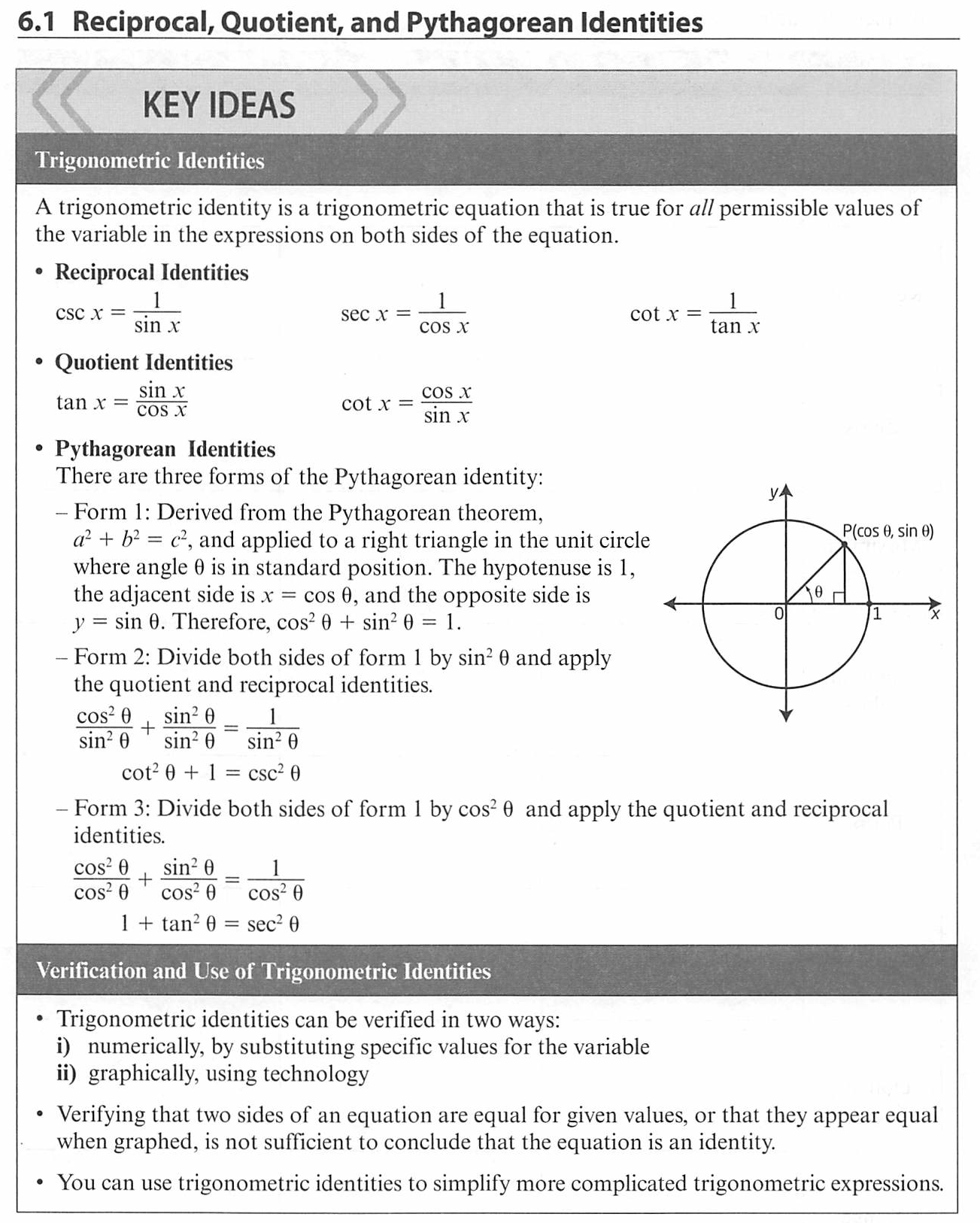 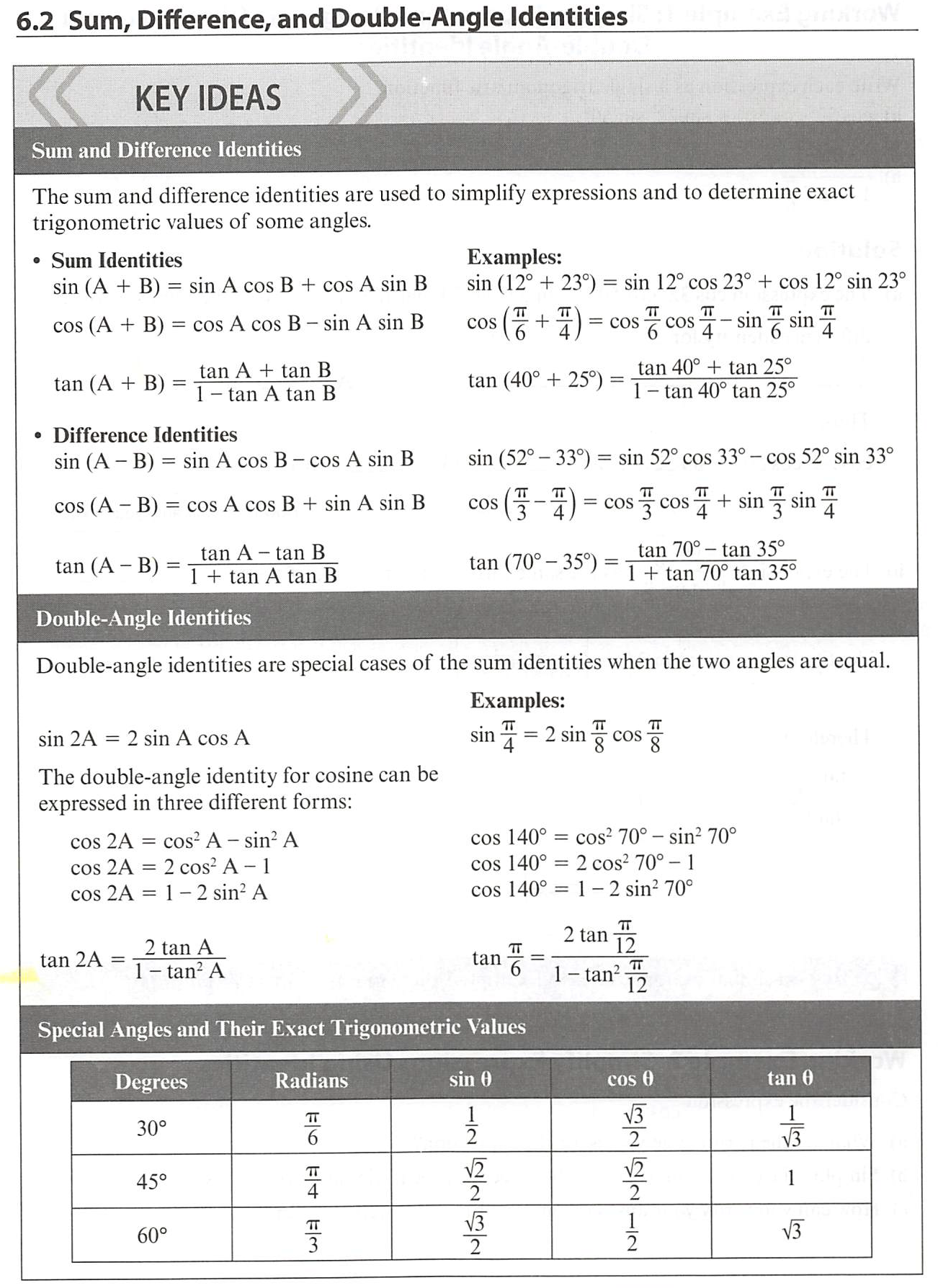 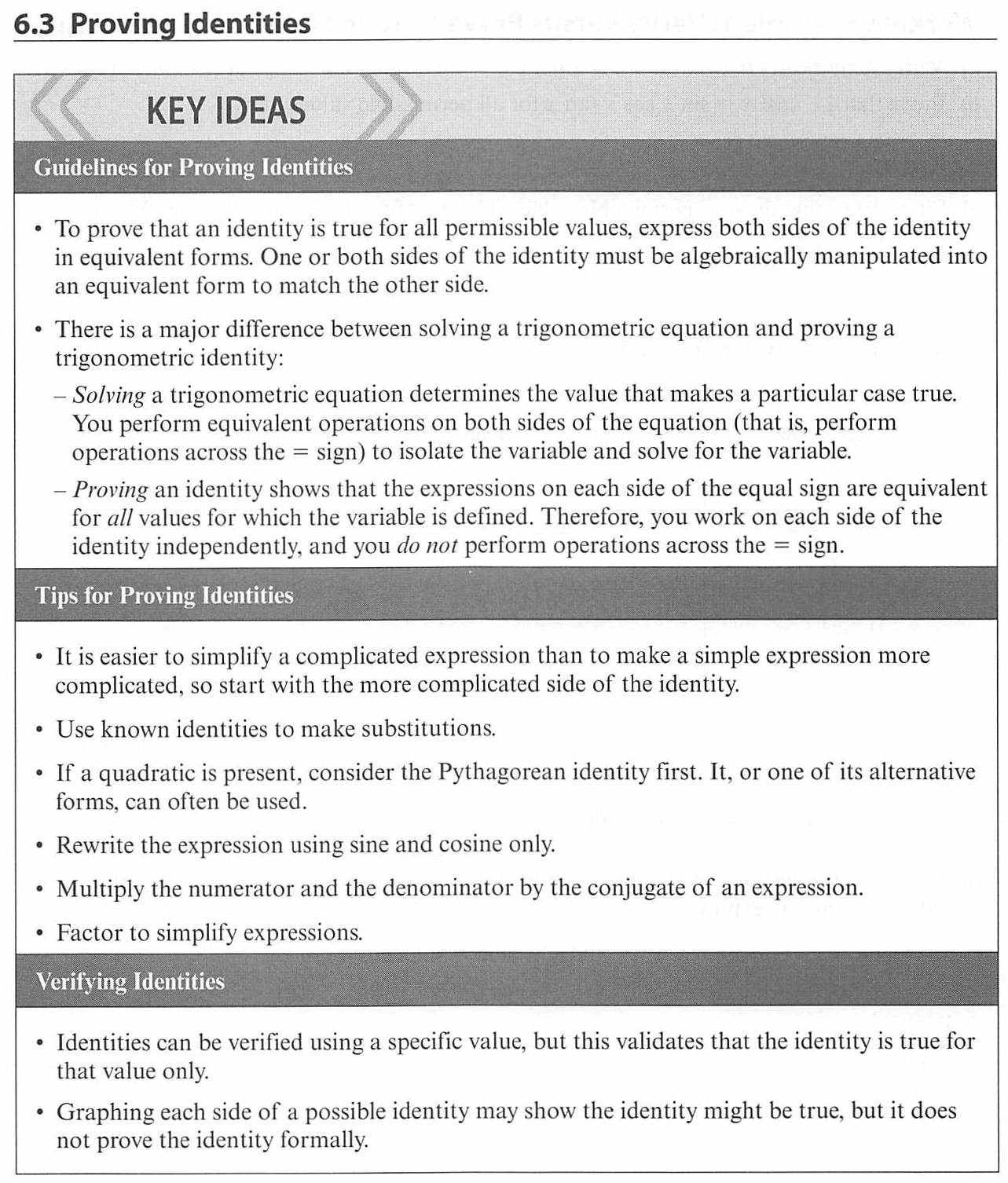 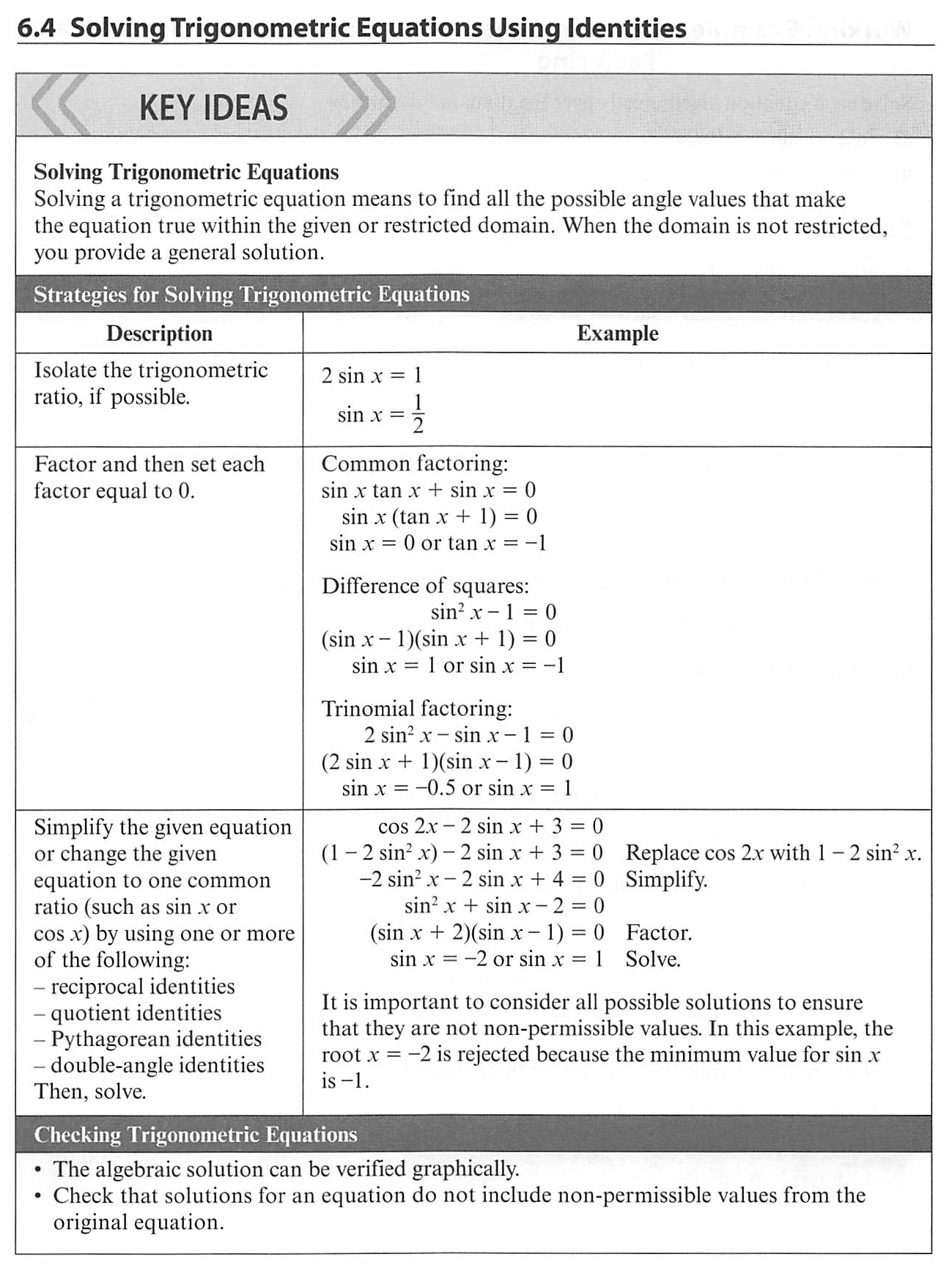 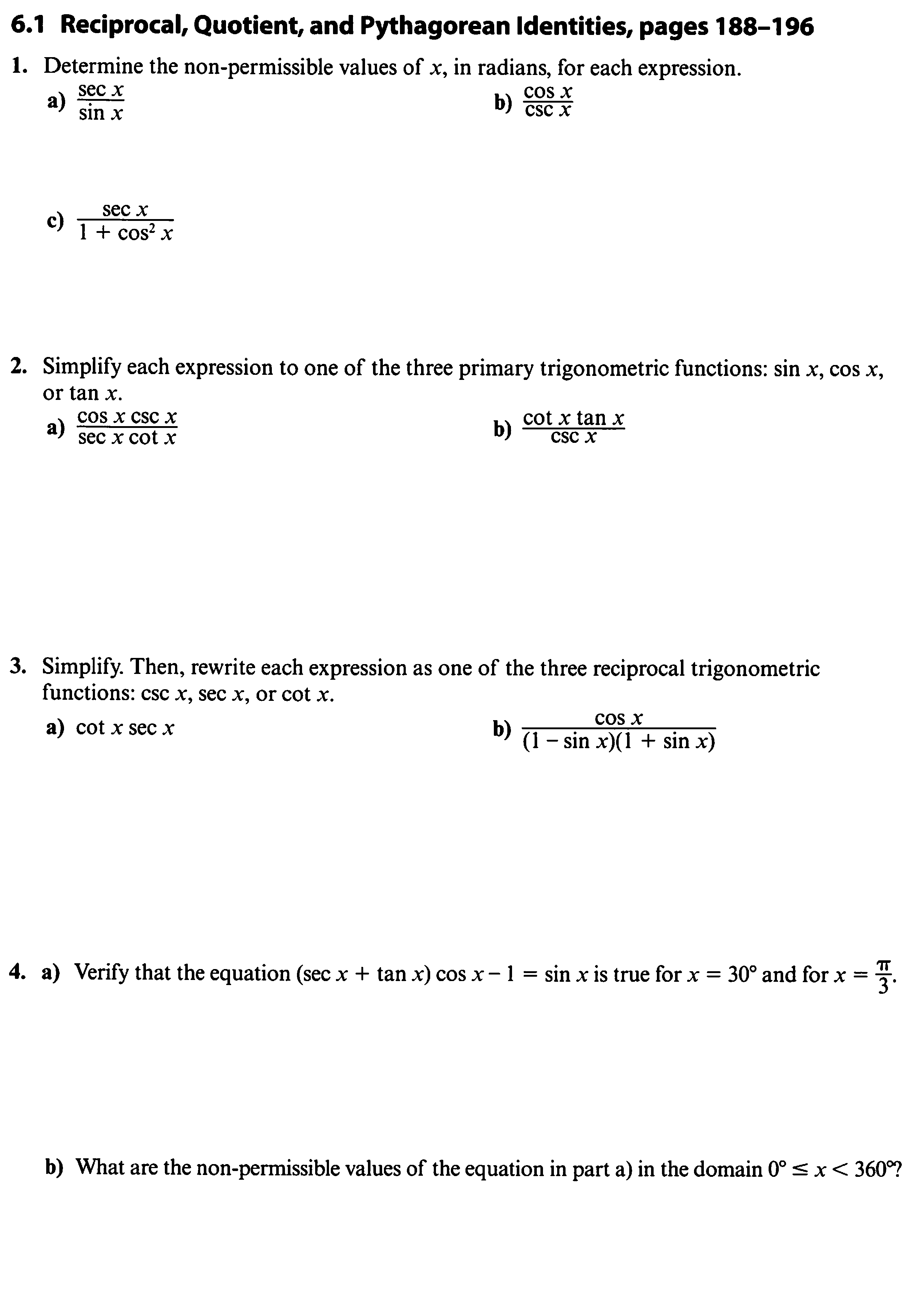 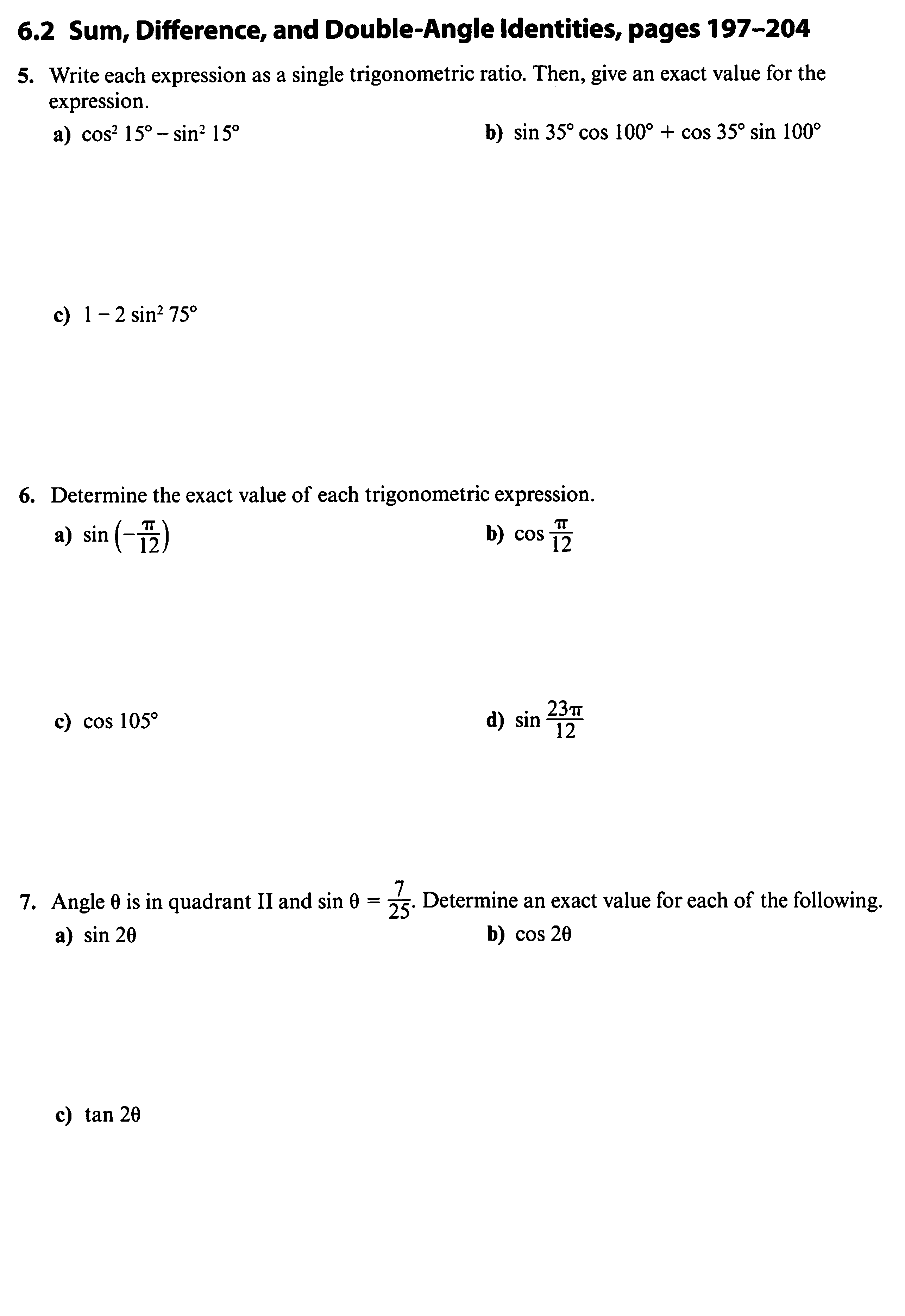 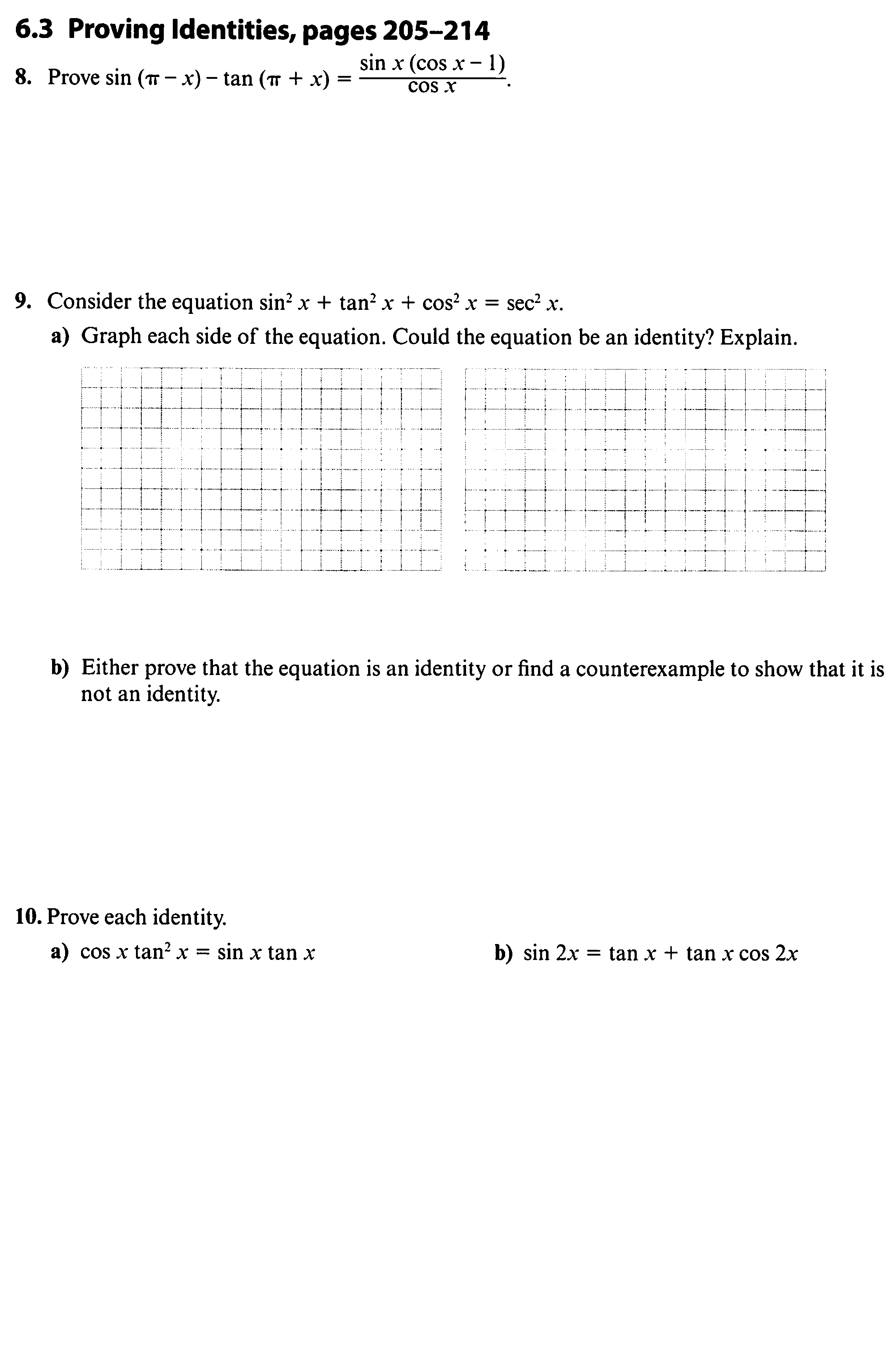 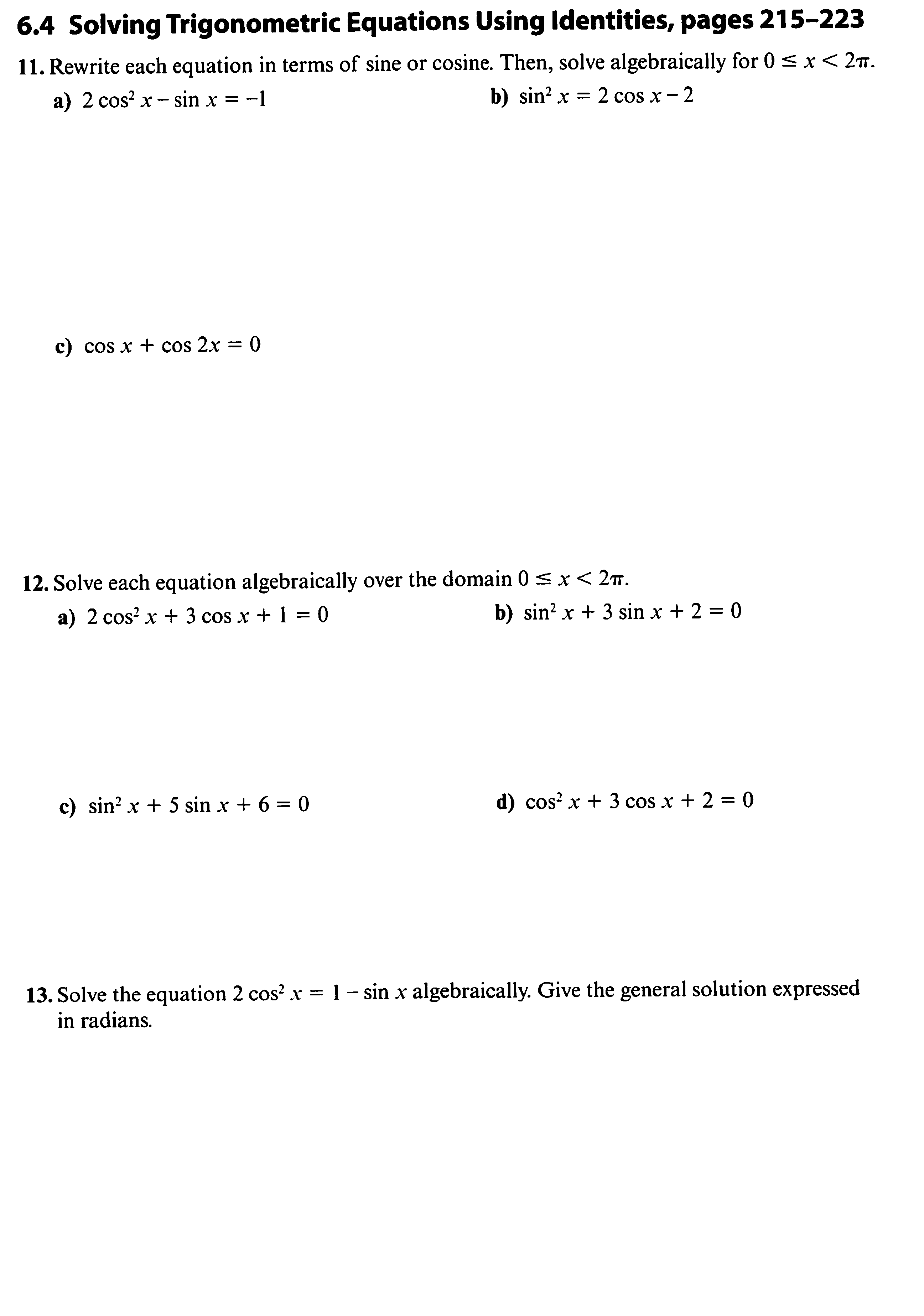 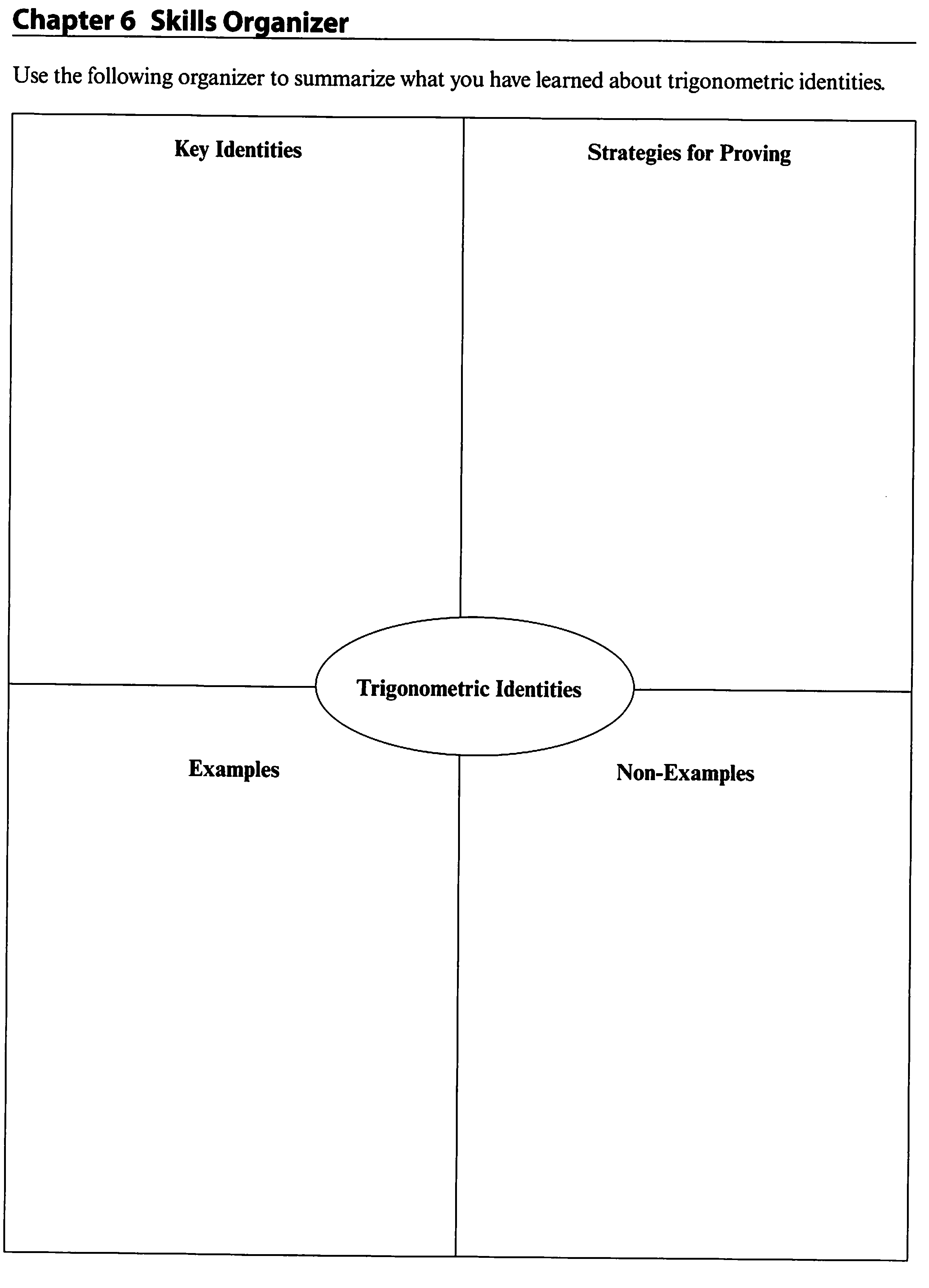 SOLUTIONS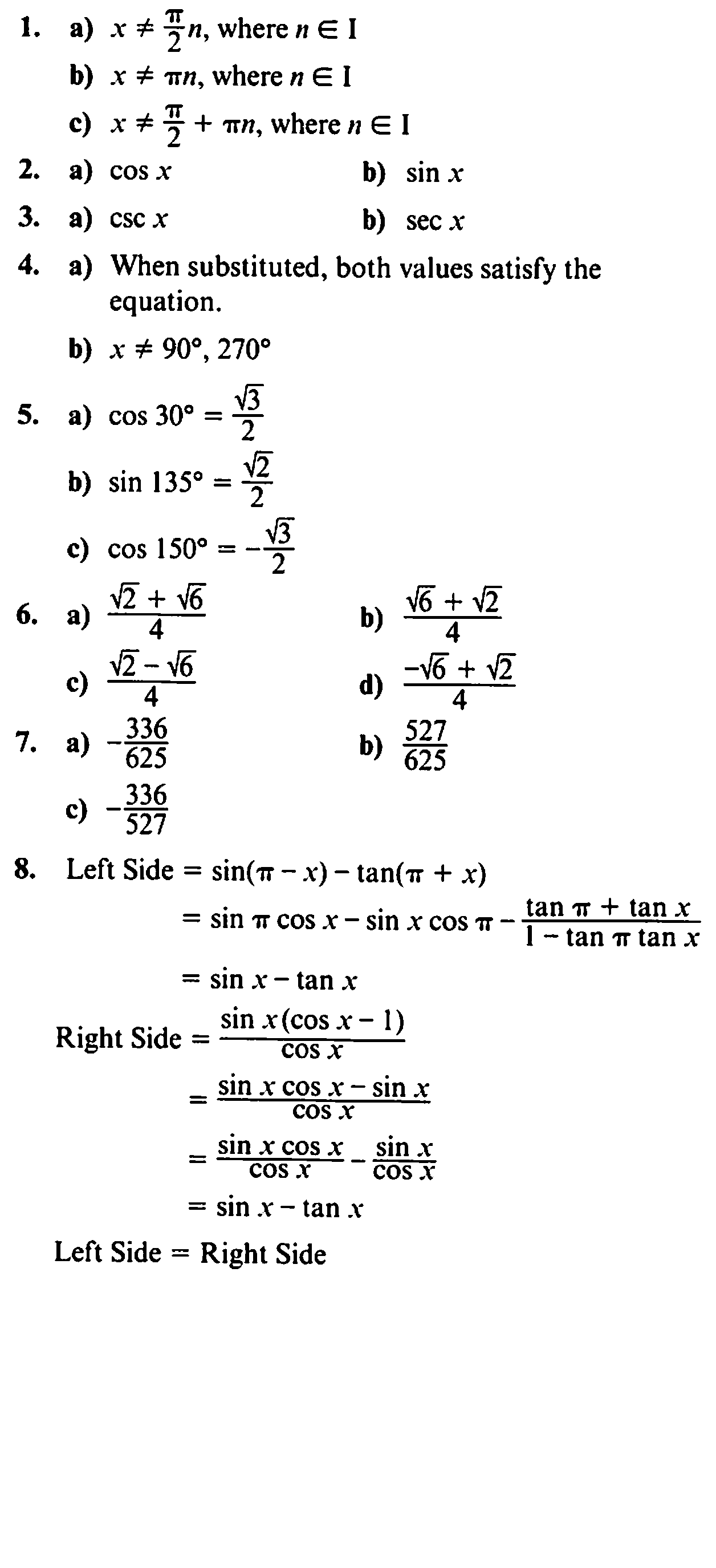 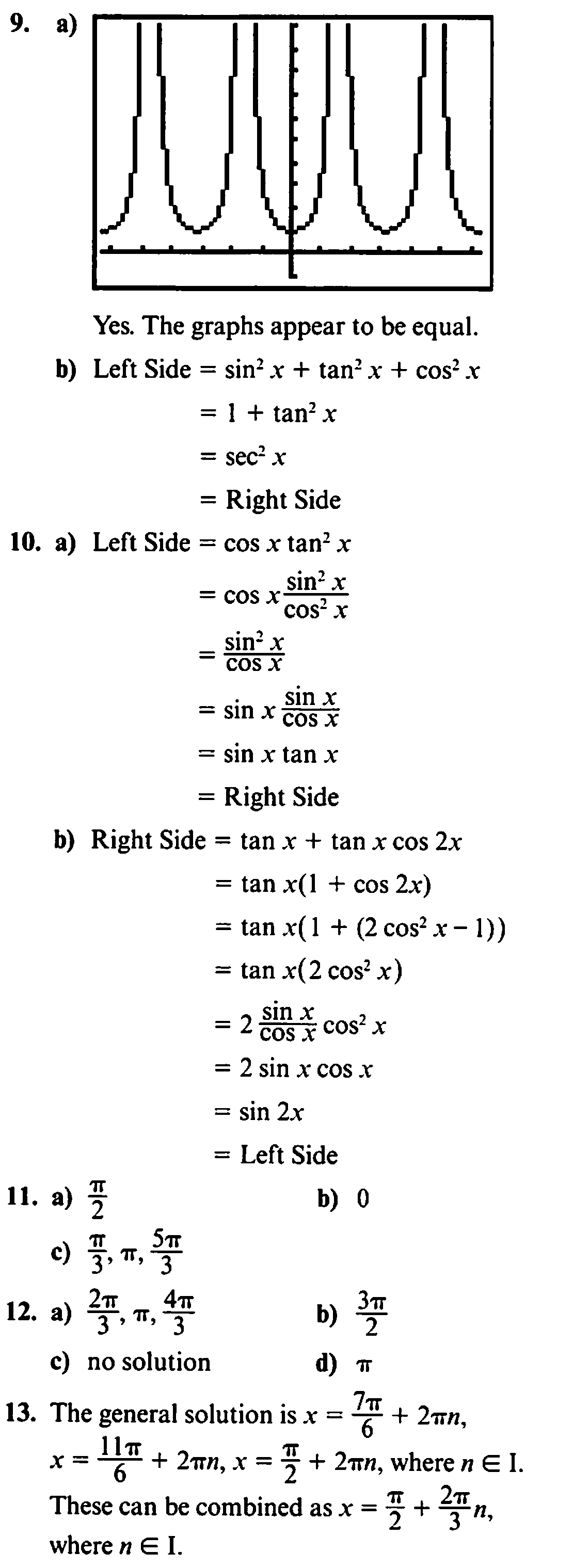 